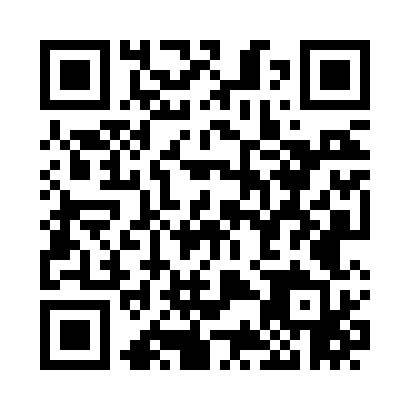 Prayer times for West Bainbridge, Georgia, USAMon 1 Jul 2024 - Wed 31 Jul 2024High Latitude Method: Angle Based RulePrayer Calculation Method: Islamic Society of North AmericaAsar Calculation Method: ShafiPrayer times provided by https://www.salahtimes.comDateDayFajrSunriseDhuhrAsrMaghribIsha1Mon5:206:391:425:208:4610:052Tue5:206:391:435:208:4610:053Wed5:216:401:435:218:4610:054Thu5:216:401:435:218:4610:045Fri5:226:411:435:218:4510:046Sat5:226:411:435:218:4510:047Sun5:236:421:435:218:4510:048Mon5:246:421:445:228:4510:039Tue5:246:431:445:228:4510:0310Wed5:256:431:445:228:4410:0211Thu5:266:441:445:228:4410:0212Fri5:266:441:445:228:4410:0213Sat5:276:451:445:228:4410:0114Sun5:286:451:445:238:4310:0115Mon5:286:461:445:238:4310:0016Tue5:296:461:455:238:429:5917Wed5:306:471:455:238:429:5918Thu5:316:481:455:238:429:5819Fri5:326:481:455:238:419:5820Sat5:326:491:455:238:419:5721Sun5:336:491:455:238:409:5622Mon5:346:501:455:238:409:5523Tue5:356:511:455:238:399:5524Wed5:356:511:455:238:389:5425Thu5:366:521:455:238:389:5326Fri5:376:521:455:238:379:5227Sat5:386:531:455:238:369:5128Sun5:396:541:455:238:369:5029Mon5:406:541:455:238:359:5030Tue5:406:551:455:238:349:4931Wed5:416:551:455:238:349:48